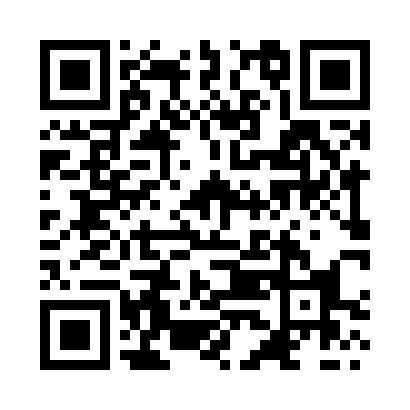 Prayer times for Pattaya, ThailandWed 1 May 2024 - Fri 31 May 2024High Latitude Method: NonePrayer Calculation Method: Muslim World LeagueAsar Calculation Method: ShafiPrayer times provided by https://www.salahtimes.comDateDayFajrSunriseDhuhrAsrMaghribIsha1Wed4:425:5612:143:246:327:412Thu4:415:5512:143:256:327:423Fri4:415:5512:133:256:327:424Sat4:405:5512:133:266:327:425Sun4:405:5412:133:266:327:436Mon4:395:5412:133:276:337:437Tue4:395:5412:133:276:337:438Wed4:385:5312:133:286:337:449Thu4:385:5312:133:286:337:4410Fri4:375:5312:133:296:337:4411Sat4:375:5212:133:296:347:4512Sun4:365:5212:133:306:347:4513Mon4:365:5212:133:306:347:4614Tue4:365:5112:133:316:347:4615Wed4:355:5112:133:316:357:4616Thu4:355:5112:133:326:357:4717Fri4:345:5112:133:326:357:4718Sat4:345:5112:133:336:367:4819Sun4:345:5012:133:336:367:4820Mon4:335:5012:133:336:367:4821Tue4:335:5012:133:346:367:4922Wed4:335:5012:133:346:377:4923Thu4:335:5012:133:356:377:5024Fri4:325:5012:133:356:377:5025Sat4:325:5012:143:366:387:5026Sun4:325:5012:143:366:387:5127Mon4:325:4912:143:366:387:5128Tue4:325:4912:143:376:387:5229Wed4:325:4912:143:376:397:5230Thu4:315:4912:143:386:397:5231Fri4:315:4912:143:386:397:53